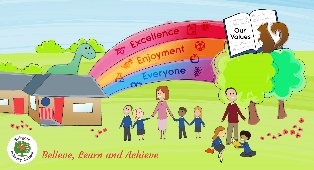 Learning Activities Year 1    2019-20Self-isolation learning   Week 14 Year 1, remember to always try your best, listen to your grown-ups, help with chores and keep active! Enjoy spending time with your family, play games, share books and stories and remember our Swingate motto ‘believe, learn, and achieve’.This week we have used some of the excellent resources created by White Rose math and BBC Bitesize. They have been created by subject specialists and each day’s learning can be accessed via the link. Each session follows a similar pattern and you can stop and pause the video as and when you need.Quiz based on either todays learning or previous learning.Video – where you see the pause the video symbol this gives the children time to practise something they’ve seen.Independent task.Quiz to recap the lesson.Lessons set Additional comments MondayWeekly spellings to learn – Can you read and spell the year one common exception words? Practise the ones you find tricky.Phonics – practise your phonics and play a game on phonics play. Make sure you log in to get access to all of the free resources!Username: march20password: homehttps://new.phonicsplay.co.uk/We have been practising phase 5 but your child may also need to recap phase 2/3 so make sure you practise them all!https://www.teachhandwriting.co.uk/continuous-cursive-beginners-choice-3.html practise a letter every day. Don’t forget to practise the capital letter as well. Remember capital letters always go to the top and watch out for those ascending letters (letters that go to the top - t, h, k, l, d, b) and descending letters (letters that go below the line - q, y, p, f, g, j)SLoR – reading for 10 minutes to your puppy. Play the reading game after reading.English – This would have been our last full week together. We are going to create a memory booklet for year 1. Look in the resources to find your memory booklet for your class. Each day you will complete two pages of your booklet. Today complete the first page, where you draw a picture of yourself and think of 4 adjectives to describe yourself. Then complete the second page, where you can draw your teacher and TA’s and write about how we have all helped you this year in year 1. It can either be how we have helped you before lockdown or how we have helped you during lockdown. Have fun!General Maths:Complete the Ninja maths sheet for - 2 minute time limit. Number bonds to 20Choose a maths game to play each day. https://www.topmarks.co.uk/Search.aspx?Subject=16&AgeGroup=2Practise counting forwards and backwards to 100Practise writing your numbers to 100Write 10 numbers. What is one more and one less than the numbers you’ve written. Use a 100 square if you need toMaths – This week in maths we are going to have a recap of all the amazing learning you’ve done. Today is numberCan you fill out a blank 100 square and write all your numbers in correctly in less than 10 minutes. Record your timePractise counting in 2s, 5s and 10sWrite out 7 numbers between 10 and 100. Play hide and seek with these numbers in the house. Once you have found them out them in the correct order from greatest in value to least. Repeat with other numbers Using the numbers from above (and a 100 square if needed) can you find one more and one less?  Ten more and ten less?Art – To explore tints and shades.https://classroom.thenational.academy/lessons/to-explore-tints-and-shadesToday we will be studying a spectacular artist called Wassily Kandinsky. He was a Russian artist known for using lots of colours and shapes in his artwork. We will be recreating our own Kandinsky-inspired artwork. You will need some paints or colouring pencils for today’s lesson.Each day complete a home learning task.Each day complete the Ninja maths sheet – 2 minute time limit. You could watch a range of videos to help support your child in answering these key instant recall facts on YouTube.Link to a blog on maths games:https://matr.org/blog/fun-maths-games-activities-for-kids/READING:https://freekidsbooks.org/https://monkeypen.com/pages/free-childrens-booksWe use some of these books in school. It is currently free to register to this website.
https://www.oxfordowl.co.uk/for-home/find-a-book/library-page/?view=image&query=&type=book&age_group=Age+5-6&level=&level_select=&book_type=&series=#TuesdayWeekly spellings to learn – Can you read and spell the year one common exception words? Practise the ones you find tricky.Phonics – practise your phonics and play a game on phonics play. Make sure you log in to get access to all of the free resources!Username: march20password: homehttps://new.phonicsplay.co.uk/We have been practising phase 5 but your child may also need to recap phase 2/3 so make sure you practise them all!https://www.teachhandwriting.co.uk/continuous-cursive-beginners-choice-3.html practise a letter every day. Don’t forget to practise the capital letter as well. Remember capital letters always go to the top and watch out for those ascending letters (letters that go to the top - t, h, k, l, d, b) and descending letters (letters that go below the line - q, y, p, f, g, j)SLoR – reading for 10 minutes to your puppy. Play the reading game after reading.English – Continue with your memory booklet. The next two pages are all about your favourite things and your friends. Remember to write in full sentences. E.g. My favourite food is… My favourite animal is… On your friend page you can take your time to draw a picture of you and your friends, then you get to write a great memory you have of your friends whilst you have been in year 1. Maybe it’s a memory on the playground or maybe a memory from a lesson in class.General Maths:Complete the Ninja maths sheet for - 2 minute time limit. Number bonds to 20Choose a maths game to play each day. https://www.topmarks.co.uk/Search.aspx?Subject=16&AgeGroup=2Practise counting forwards and backwards to 100Practise writing your numbers to 100Count up to 100 in 5s. Write 10 numbers. What is 10 more and 10 less than the numbers you’ve written? Use a 100 square if you need toMaths –    This week in maths we are going to have a recap of all the amazing learning you’ve done. Today is adding and subtraction. Watchhttps://www.bbc.co.uk/bitesize/topics/zwv39j6/articles/z8hyfrd and https://www.bbc.co.uk/bitesize/topics/zwv39j6/articles/z8hyfrd Grown-ups make up 10 addition and subtraction questions for your child to answer include some missing number ones. Think about the method you could use. (number line, 100 square, counters, marbles)Art – To investigate warm and cool colours.In today’s lesson, we will be focusing on how colours can be categorised into warm and cool. Warm colours help us think of warm and cosy things, while cool colours may remind us of fresh, calm and chilly things. We will create a piece of work inspired by Georgia O’Keeffe, who used warm and cool colours in her artwork. You will need a piece of paper, a pencil and some paints or colouring pencils.https://classroom.thenational.academy/lessons/to-investigate-warm-and-cool-coloursEach day complete a home learning task.Each day complete the Ninja maths sheet – 2 minute time limit. You could watch a range of videos to help support your child in answering these key instant recall facts on YouTube.Link to a blog on maths games:https://matr.org/blog/fun-maths-games-activities-for-kids/READING:https://freekidsbooks.org/https://monkeypen.com/pages/free-childrens-booksWe use some of these books in school. It is currently free to register to this website.
https://www.oxfordowl.co.uk/for-home/find-a-book/library-page/?view=image&query=&type=book&age_group=Age+5-6&level=&level_select=&book_type=&series=#WednesdayWeekly spellings to learn – Can you read and spell the year one common exception words? Practise the ones you find tricky.Phonics – practise your phonics and play a game on phonics play. Make sure you log in to get access to all of the free resources!Username: march20password: homehttps://new.phonicsplay.co.uk/We have been practising phase 5 but your child may also need to recap phase 2/3 so make sure you practise them all!https://www.teachhandwriting.co.uk/continuous-cursive-beginners-choice-3.html practise a letter every day. Don’t forget to practise the capital letter as well. Remember capital letters always go to the top and watch out for those ascending letters (letters that go to the top - t, h, k, l, d, b) and descending letters (letters that go below the line - q, y, p, f, g, j)SLoR – reading for 10 minutes to your puppy. Play the reading game after reading.English – Continue with your memory booklet. The next two pages are about your favourite book and the school trip we went on to Chatham Dockyard. If you didn’t get to come on the school trip why don’t you write down about your favourite day at school?General Maths:Complete the Ninja maths sheet for - 2 minute time limit. Number bonds to 20Choose a maths game to play each day. https://www.topmarks.co.uk/Search.aspx?Subject=16&AgeGroup=2Practise counting forwards and backwards to 100Practise writing your numbers to 100Count up to 100 in 5s.Write 5 numbers and partition them in to tens and onesMaths- This week in maths we are going to have a recap of all the amazing learning you’ve done. Today is Multiplication.  Grown-ups make up 10 multiplication questions for your child to answer. Think about the method you could use. You could use repeated addition e.g. 4 X 2 = FOUR groups of TWO. 2 + 2 + 2 + 2 =)P.E. – This week is the week where we would have our Sports day. We cannot have it this year but you can! Design 6 activities that you can do at home and then record/film your score. Miss Moss and Mr Fenton would love to see how you all do.Each day complete a home learning task.Each day complete the Ninja maths sheet – 2 minute time limit. You could watch a range of videos to help support your child in answering these key instant recall facts on YouTube.Link to a blog on maths games:https://matr.org/blog/fun-maths-games-activities-for-kids/READING:https://freekidsbooks.org/https://monkeypen.com/pages/free-childrens-booksWe use some of these books in school. It is currently free to register to this website.
https://www.oxfordowl.co.uk/for-home/find-a-book/library-page/?view=image&query=&type=book&age_group=Age+5-6&level=&level_select=&book_type=&series=#ThursdayWeekly spellings to learn – Can you read and spell the year one common exception words? Practise the ones you find tricky.Phonics – practise your phonics and play a game on phonics play. Make sure you log in to get access to all of the free resources!Username: march20password: homehttps://new.phonicsplay.co.uk/We have been practising phase 5 but your child may also need to recap phase 2/3 so make sure you practise them all!https://www.teachhandwriting.co.uk/continuous-cursive-beginners-choice-3.html practise a letter every day. Don’t forget to practise the capital letter as well. Remember capital letters always go to the top and watch out for those ascending letters (letters that go to the top - t, h, k, l, d, b) and descending letters (letters that go below the line - q, y, p, f, g, j)SLoR – reading for 10 minutes to your puppy. Play the reading game after reading.English – Continue with your memory booklet. The last two pages are on what you have learnt in year 1 this year and a look into the future when you go on to be an amazing year 2! Don’t forget to write in full sentences.General Maths:Complete the Ninja maths sheet for - 2 minute time limit. Number bonds to 20Choose a maths game to play each day. https://www.topmarks.co.uk/Search.aspx?Subject=16&AgeGroup=2Practise counting forwards and backwards to 100Practise writing your numbers to 100Order some numbers from 0-100Maths -  This week in maths we are going to have a recap of all the amazing learning you’ve done. Today is Division. Grown-ups make up 10 division questions for your child to answer. Think about the method you could use. You could use sharing into groups e.g. 4 ÷ 2 – draw 2 circles and share out 4 equally. 6 ÷ 3 – draw 3 circles and share out 6 equally. Use objects from around your home to help you.Jigsaw – Healthy Me - https://www.bbc.co.uk/bitesize/articles/z7yb42p learn the basics of food and nutrition. Watch the two video clips demonstrating the food groups and tips for healthy eating and then use the worksheet to either draw or cut out the food to sort and put on your plate to have a healthy meal. Then, using your plate come up with three meals that would come under a ‘healthy, balanced diet’.Each day complete a home learning task.Each day complete the Ninja maths sheet – 2 minute time limit. You could watch a range of videos to help support your child in answering these key instant recall facts on YouTube.Link to a blog on maths games:https://matr.org/blog/fun-maths-games-activities-for-kids/READING:https://freekidsbooks.org/https://monkeypen.com/pages/free-childrens-booksWe use some of these books in school. It is currently free to register to this website.
https://www.oxfordowl.co.uk/for-home/find-a-book/library-page/?view=image&query=&type=book&age_group=Age+5-6&level=&level_select=&book_type=&series=#FridayWeekly spellings to learn – Can you read and spell the year one common exception words? Practise the ones you find tricky.Phonics – practise your phonics and play a game on phonics play. Make sure you log in to get access to all of the free resources!Username: march20password: homehttps://new.phonicsplay.co.uk/We have been practising phase 5 but your child may also need to recap phase 2/3 so make sure you practise them all!https://www.teachhandwriting.co.uk/continuous-cursive-beginners-choice-3.html practise a letter every day. Don’t forget to practise the capital letter as well. Remember capital letters always go to the top and watch out for those ascending letters (letters that go to the top - t, h, k, l, d, b) and descending letters (letters that go below the line - q, y, p, f, g, j)SLoR – reading for 10 minutes to your puppy. Play the reading game after reading.English – Now you have found out about your new year 2 class why don’t you write a letter to your new teacher? I’m sure they would love to hear from you! You can introduce yourself and tell them how you are feeling about year 2. You can tell them all about your favourite things and ask them any questions that you may have. Have fun writing your letter!General Maths:Complete the Ninja maths sheet for - 2 minute time limit. Number bonds to 20Choose a maths game to play each day. https://www.topmarks.co.uk/Search.aspx?Subject=16&AgeGroup=2Practise counting forwards and backwards to 100Practise writing your numbers to 100Count up to 100 in 2s 5s and 10s. Maths – This week in maths we are going to have a recap of all the amazing learning you’ve done. Today is 2D shapes and 3D shapesHow many 2D and 3D shapes can you name? Go round your house/garden and find all the circles, squares, rectangles and triangle shapes you can see. Can you find any other 2D shapes? Then go round looking for 3D shapes (cubes, cuboids, cylinders and spheres). Can you find any others?Can you find their properties? How many sides and corners do they have? What properties are there of 3d Shapes? How many edges, vertices (points) and faces does each one have? Task:- Can you make a shape monster picture and label with their properties?Can you make some 3D top trump cards with their properties on? Remember to include how many edges, vertices (points) and faces each one has?Jigsaw & Art - Discuss how it is important to discuss feelings and how saying them aloud can make you feel better. It is also important to listen to how other people are feeling too!Create a magic feelings stick. Tell it your feelings and worries and watch it make you feel better! Pass it to family when you may need to hear how they are feeling.You will need: a stick and any crafts you have to decorate it! Stick on pompoms, glitter and tie on feathers.Each day complete a home learning task.Each day complete the Ninja maths sheet – 2 minute time limit. You could watch a range of videos to help support your child in answering these key instant recall facts on YouTube.Link to a blog on maths games:https://matr.org/blog/fun-maths-games-activities-for-kids/READING:https://freekidsbooks.org/https://monkeypen.com/pages/free-childrens-booksWe use some of these books in school. It is currently free to register to this website.
https://www.oxfordowl.co.uk/for-home/find-a-book/library-page/?view=image&query=&type=book&age_group=Age+5-6&level=&level_select=&book_type=&series=#